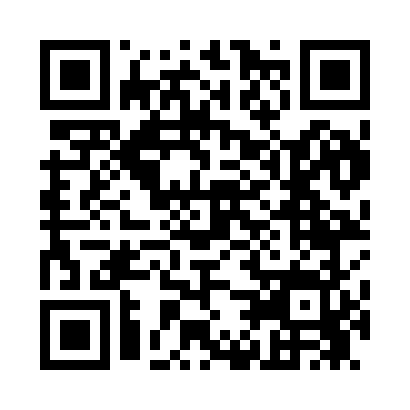 Prayer times for Westville, Arkansas, USAMon 1 Jul 2024 - Wed 31 Jul 2024High Latitude Method: Angle Based RulePrayer Calculation Method: Islamic Society of North AmericaAsar Calculation Method: ShafiPrayer times provided by https://www.salahtimes.comDateDayFajrSunriseDhuhrAsrMaghribIsha1Mon4:406:061:215:108:3610:022Tue4:406:061:215:108:3610:023Wed4:416:071:215:108:3610:024Thu4:416:071:225:108:3610:025Fri4:426:081:225:108:3610:016Sat4:436:081:225:108:3510:017Sun4:436:091:225:108:3510:018Mon4:446:091:225:118:3510:009Tue4:456:101:225:118:3510:0010Wed4:466:111:235:118:349:5911Thu4:466:111:235:118:349:5812Fri4:476:121:235:118:339:5813Sat4:486:131:235:118:339:5714Sun4:496:131:235:118:339:5715Mon4:506:141:235:118:329:5616Tue4:516:141:235:118:329:5517Wed4:526:151:235:118:319:5418Thu4:536:161:235:118:319:5419Fri4:546:171:235:118:309:5320Sat4:546:171:235:118:299:5221Sun4:556:181:245:118:299:5122Mon4:566:191:245:118:289:5023Tue4:576:191:245:118:279:4924Wed4:586:201:245:118:279:4825Thu4:596:211:245:118:269:4726Fri5:006:221:245:118:259:4627Sat5:016:221:245:118:249:4528Sun5:026:231:245:108:249:4429Mon5:036:241:245:108:239:4330Tue5:046:251:235:108:229:4231Wed5:056:251:235:108:219:41